УДК 696.6.001.5:004.42СИСТЕМА НЕЧЕТКОЙ ЛОГИКИ ДЛЯ ОПРЕДЕЛЕНИЯ ОСТАТОЧНОГО РЕСУРСА ЭЛЕКТРОПРОВОДКИ В ЗДАНИЯХ И СООРУЖЕНИЯХВоробьев Н.П., Гончаренко Г.А.Россия, г. Барнаул, АлтГТУРыжикова Е.Ю.Россия,  г. Орел, ГУ «ОрелРЦЭ»Рассмотрена разработка метода оценки и прогнозирования остаточного ресурса в условиях неопределенности исходных данных и его программная реализация, позволяющие обеспечить своевременное принятие мер по недопущению аварий в электропроводках зданий и сооружений.Working out of a method of an estimation and forecasting of a residual resource in the conditions of uncertainty of the initial data and its program realisation is considered, allowing to provide timely acceptance of measures on a non-admission of failures in electroconductings of buildings and constructions.В процессе эксплуатации в результате воздействия различных факторов, режимов и условий работы исходное техническое состояние электропроводки непрерывно ухудшается, возрастает вероятность возникновения замыканий и пожаров.Пожарная опасность обусловлена спецификой окружающей среды, в которой на электропроводку, помимо электрической нагрузки, действуют химически активные элементы, повышенная влажность, циклические колебания температуры, приводящие к более интенсивному старению изоляции.В связи с чем нами произведено обоснование необходимости учета влияющих факторов при создании системы нечеткой логики, определяющей остаточный ресурс электропроводки (таблица 1).Таблица 1 - Обоснование необходимости учета влияющих факторов при создании системы нечеткой логики, определяющей остаточный ресурс электропроводкиОкончание таблицы 1Упомянутые в таблице 1 приборы выдают разнородную информацию о состоянии остаточного ресурса электропроводки, которую трудно интерпретировать и обрабатывать. Часть параметров по таблице 1 представлена числовыми значениями, а часть – нечеткими числами. Так, в таблице 2 приведены параметры электропроводки, измеряемые различными приборами.Таблица 2 - Единицы измерения и способы оценки параметров электропроводкиВ связи с чем для определения остаточного ресурса электропроводки нами предложена система нечеткой логики, структурная схема которой приведена на рисунке 1. В таблице 3 приведено описание влияющих факторов к рисунку 1.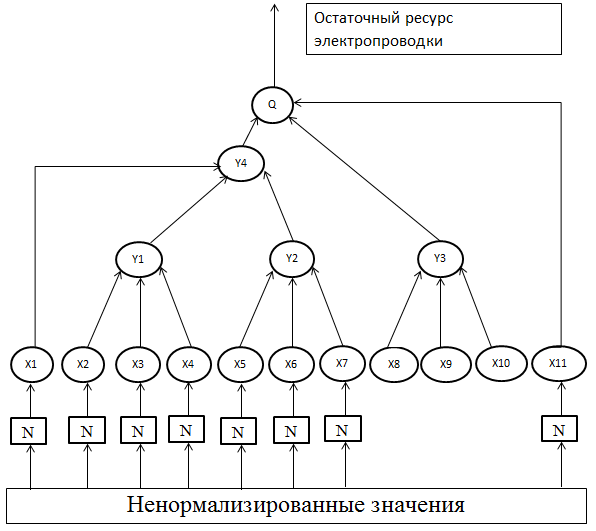 Рисунок 1 – Структурная схема нечеткой логики, для определения остаточного ресурса электропроводкиНормализатор предназначен для перевода измеренных четких влияющих факторов  с различными пределами изменений в диапазон от -50 до 50 для работы с пакетом Fuzzy Logic программы Matlab.Таблица 3 – Описание влияющих факторов по рисунку 1Разработанный метод оценки и прогнозирования остаточного ресурса в условиях неопределенности исходных данных и его программная реализация позволят обеспечить своевременное принятие мер по недопущению аварий в электропроводках зданий и сооружений.Литература1. Черкасова Н.И. Способ диагностики электропроводок зданий / Н.И. Черкасова // Вестник Красноярского государственного аграрного университета. – Красноярск, 2012. – Вып. 11. - С. 171-176.Воробьев Николай Павлович,  д.т.н., доцент, кафедра «Электрификация производства и быта», профессор Алтайского государственного технического университета им. И.И. Ползунова. Тел. служ. (385-2) 36-71-29, тел. моб. 8-961-999-93-04, vnprol51p@ya.ru.Гончаренко Георгий Александрович, аспирант каф. электрификации производства и быта Алтайского государственного технического университета им. И.И. Ползунова, 656038, г. Барнаул, пр-т Ленина, д. 46, тел. (83852) 36-71-29.Рыжикова Елена Юрьевна, специалист ГУ«ОрелРЦЭ», тел. 8 (4862) 419830.Влияющие факторы, контролируемые приборами, и полученные экспертно (марка прибора)Обоснование необходимости учета влияющих факторов при создании системы нечеткой логики, определяющей остаточный ресурс электропроводкиИзмерение целостности цепей испытательным током 7 мА или 200 мА (MPI - 525)При плохих контактных соединениях происходит нагрев изоляции, вследствие чего уменьшается нормативный срок ее службы. Используя испытательный ток 7 или 200 мА, получают более точные данные измерения.Измерение сопротивления изоляции цепей "фаза-ноль" и "фаза-фаза"(MPI-525)Сопротивления изоляции цепей "фаза-ноль" или "фаза-фаза" изменяется в процессе эксплуатации электропроводки, влияя тем самым на остаточный ее ресурс.Измерение сопротивления контактных соединений(MPI-525)При перегреве расположенного вблизи контакта участка изоляции электропроводки, установочного электрооборудования, проводникового материала ограничивается ресурс электропроводки.Измерение сопротивления цепи "фаза- защитный проводник PE"( MPI-525)Сопротивления цепи "фаза- защитный проводник PE" изменяется в процессе эксплуатации электропроводки, влияя тем самым на остаточный ее ресурс.Проверка параметров УЗО(MPI - 525)УЗО, входит в состав электропроводки (если оно установлено), и несоответствие его параметров паспортным данным приводит к продолжительным токовым перегрузкам в электропроводке и к снижению остаточного ее ресурса.Измерение полного сопротивления линии и контура (MPI - 525)Сопротивление проводникового материала линии и контура определяет качество электропроводки. Чем выше это сопротивление, тем меньше остаточный ресурс электропроводки. Влияющие факторы, контролируемые приборами, и полученные экспертно (марка прибора)Обоснование необходимости учета контролируемого параметра при создании системы нечеткой логики, определяющей остаточный ресурс электропроводкиИзмерение сопротивления заземляющих устройств (MPI - 525)При большом сопротивлении заземляющего устройства происходит задержка времени отключения нагрузки, что уменьшает ресурс электропроводки.Интегральное функциональное состояние ЭПОценка состояния электропроводки [1], базируется на декомпозиции функций и конструкций технического устройства, вводе единой шкалы уровней состояний и переходе от элементов конструкций и элементарных функций к интегральным оценкам.Автоматическое распознание и выбор фазного или междуфазного напряжения при вычислении ожидаемого тока короткого замыкания (MZC - 200)Большой кратковременный ток КЗ приводит к нагреву изоляции и, как следствие, ухудшению ее свойств, а также к сокращению остаточного ресурса электропроводки. За счет автоматического выбора фазного или междуфазного напряжения обеспечивается более точное вычисление тока короткого замыкания.Вычисление коэффициента абсорбции(MIC – 1000)Коэффициент абсорбции Кабс лучше всего определяет увлажнение изоляции:- если Kaбc< 1,25 изоляция является несоответствующей;- если Kaбc<1,6 изоляция является хорошей;- если Kaбc> 1,6 изоляция является превосходной. Вычисление коэффициента поляризации(MIC – 1000)Для оценки состояния изоляции и остаточного ресурса используют коэффициент поляризации (Кпол), который характеризует ток сильно замедленных поляризаций (связанных с изменением структуры диэлектрика):- если Кпол< 1 изоляция является опасной;- если Кпол =1 ... 4 изоляция является нормальной;- если Кпол> 4 изоляция является превосходной. Параметры электропроводки, измеряемые приборами (MIC-1000, MPI-525 и MZC-200)Единицы измерения и способы оценки параметров электропроводкиИзмерение целостности цепей испытательным током 7 или 200 мАОмВычисление ожидаемого тока короткого замыкания (при автоматическом распознании и выборе фазного или междуфазного напряжения)АПроверка параметров УЗОСоответствует, не соответствует или отсутствуетКоэффициент значимости суммарного сопротивления контактов в общем суммарном сопротивлении линии, где Rкон – сопротивление контактного соединения, Rлин – сопротивление одного участка линии.Измерение сопротивления заземляющих устройствОмИзмерение сопротивления изоляции цепей "фаза-ноль" или "фаза-фаза"ОмИзмерение сопротивления цепи "фаза- защитный проводник PE"ОмИзмерение сопротивления соединений заземлителей с заземляемыми элементами ОмКачество изоляции по показателю коэффициента поляризацииИзоляция: плохая, хорошая и превосходнаяКачество изоляции по коэффициенту абсорбцииИзоляция: плохая, хорошая и превосходнаяИнтегральное функциональное состояние электропроводки0-1 по методике, изложенной в [1]Обозначение влияющего фактораОписание влияющего фактораNНормализаторХ1Вычисление ожидаемого тока короткого замыкания (при автоматическом распознании и выборе фазного или междуфазного напряжения)X2Измерение целостности цепей испытательным током 7 или 200 мАX3Измерение сопротивления изоляции цепей "фаза-ноль" и "фаза-фаза"X4Измерение сопротивления цепи "фаза - защитный проводник PE"X5Коэффициент значимости суммарного сопротивления контактов в общем суммарном сопротивлении линии X6Измерение сопротивления соединений заземлителей с заземляемыми элементами и устройствами выравнивания потенциаловX7Измерение сопротивления контактных соединенийX8Проверка параметров УЗОX9Качество изоляции по показателю коэффициента поляризацииX10Качество изоляции по коэффициенту абсорбцииX11Интегральное функциональное состояние электропроводки (по методике, изложенной в [1]) Y1, Y2, Y3, Y4Промежуточные корни дерева – логические сверткиQКорень дерева – остаточный ресурс электропроводки